INDICAÇÃO Nº 1094/2018Sugere ao Poder Executivo Municipal que proceda a manutenção em toda  extensão da Rua Anésia Silveira do Amaral no Acampamento Presbiteriano.   . Excelentíssimo Senhor Prefeito Municipal, Nos termos do Art. 108 do Regimento Interno desta Casa de Leis, dirijo-me a Vossa Excelência para sugerir ao setor competente que proceda a manutenção na extensão da Rua Anésia Silveira do Amaral no Acampamento Presbiteriano.  Justificativa:Fomos procurados por moradores da referida rua solicitando essa providencia, pois, segundo eles a mesma se encontra em péssimas condições danificando os veículos e impedindo o acesso. Plenário “Dr. Tancredo Neves”, em 29 de Janeiro de 2018.ALEX ‘BACKER’-Vereador-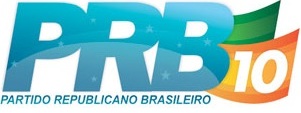 